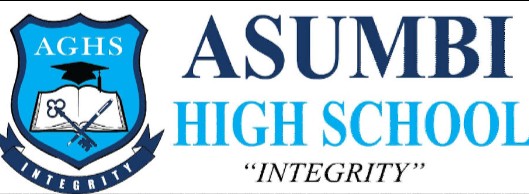                 FORM 4 ENTRANCE EXAMS 2023  ¼ - ¼ -  for    for    for No.                                std                                Log 0.006628                                                                                                              +193.9                          .           2.2822                          .        0.1198                        .         for    for  for    for    for  for  64, 343   for 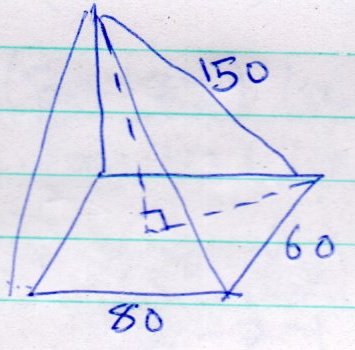  Length of diagonal ½ diagonal = 50 Height = =                                                   226. 2    for  for   expression of volume    for    for  for     for    forfor     for Number of triangles    forfor     forAC = AC = 14Area = ½    for of ACfor     forDistance  - =    forfor     for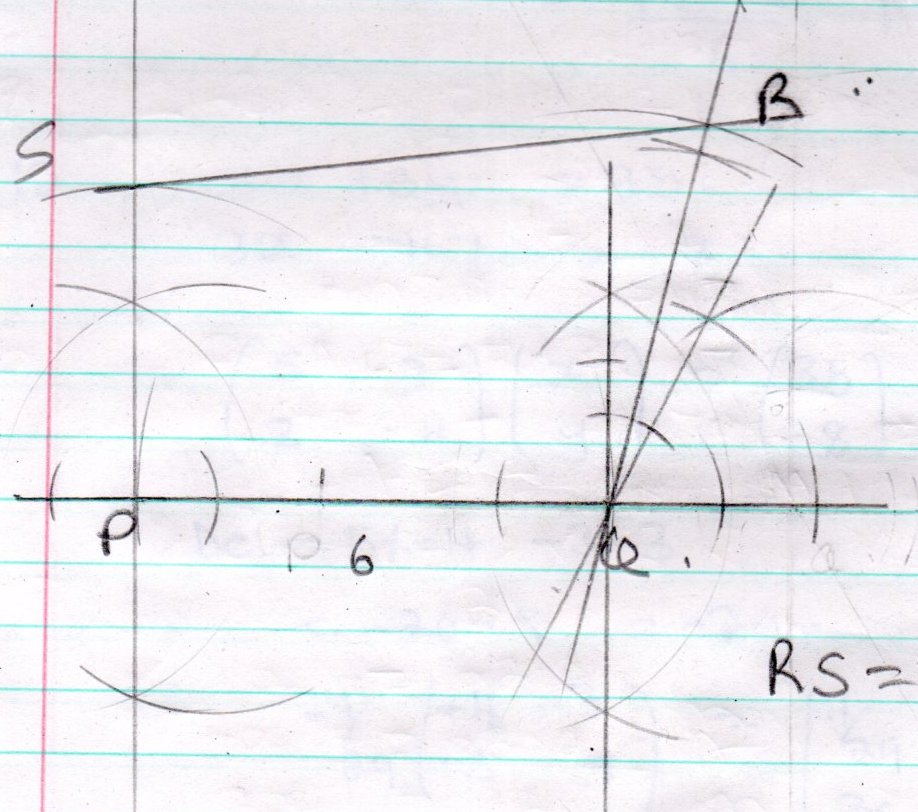 Rs = 7.cm 1: 40007.4: 7.4 = 29600   forfor  for     forSin ½ - = =    forfor     forDel = 5x – 4 -3 = -20 – 9 = -29.   forfor     forReciprocal of    forfor     for 1 US  dollar =    forfor     for5x – 3x 5+ 7    forfor     for5184              = 722744              =    forfor  for   and    for(a) Gradient  of AB = b. mid point of AB Perpendicular bisector gradient = AB      3y= – 2x + 14 + 36   forfor     for   forfor     for   for   forfor     for(b) Remainder                         = 101 250                     = 101250 (c)                      45000(d)Chirchir new share =                                  = 260,000   for   for   for   for   for   for   for   for   for   for                                      400km Nairobi                                                                     Mombasa 8.00am                                                                      8.30am80Km/h                                                                    120Km/hTime = (ii)  Distance by coast bus for ½ hr.         = 80    R.D = 400  - 40 = 360 Km R.S = 80 + 120 = 200Km/hR.T = Time  met  =         = 10: 18am R.T  =              Coast by distance in 1               = 80                = 144 km             Distance =  40  + 144              = 184  In 3hr20min coast bus covers = 80 = 80  Distance from Mombasa     forfor     for   forfor  for     forfor     forfor      forAD = 8.7 cm  = 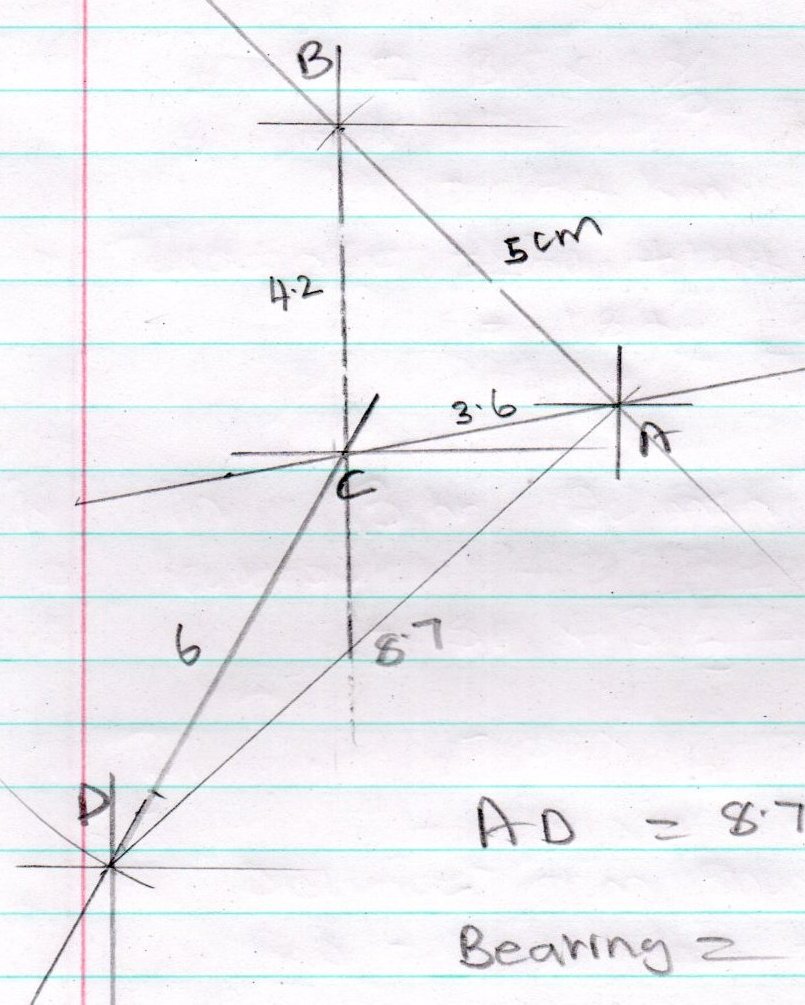 Bearing =    forfor  for  for     for   for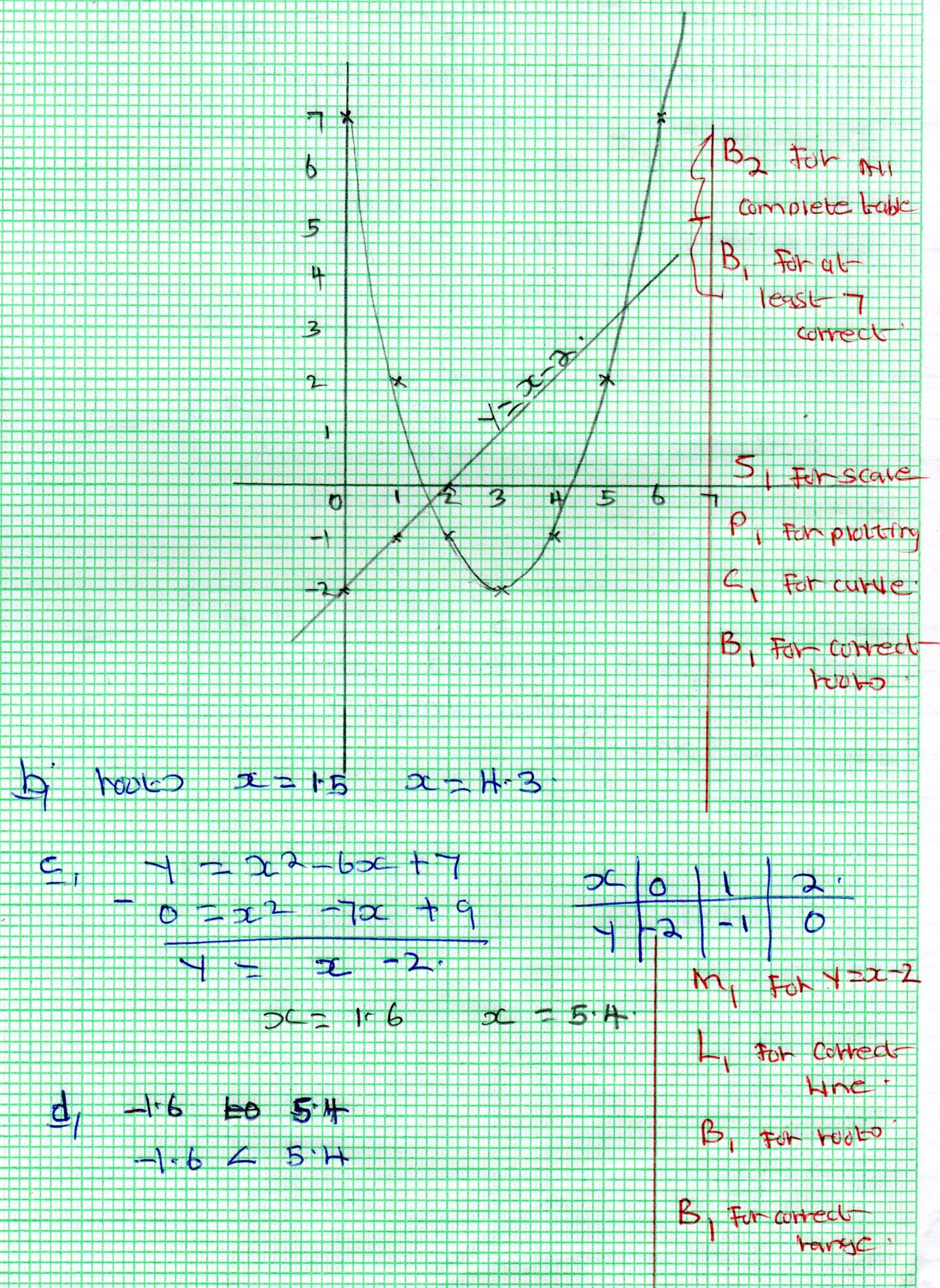  (i) Angles on a straight line (ii)   Angle on cyclic quadrilateral (iii) Base angle of isosceles  triangle (iv)Angle between a chard a tangent( Nagle in alternate segment)Angles on a triangle.for  for for  for for  for for  for for  for  AB  height = Area ABC = ½ = 10.78= 10.8(ii)       A= ½          0.8471  sin BCD            = 57.8 = BCD   (iii) B(iv)for  for     forfor  for     forfor     forfor     forModal class 63 – 67 Mean =  A    64 +       = for  for  for     for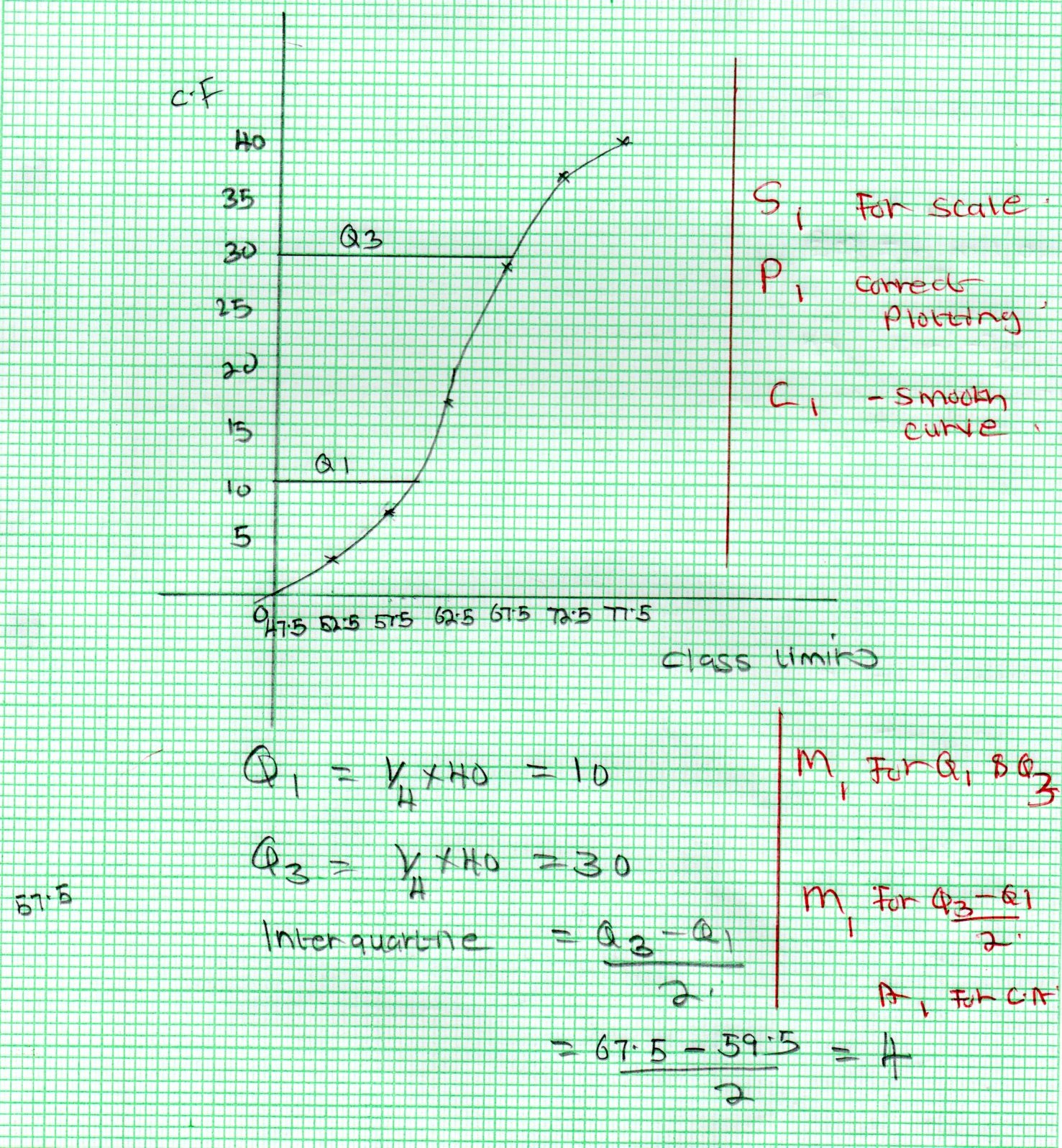 